Environmentální program „KRUPSKÝ DOPRAVÁČEK“Mgr. Věra Pavlátová, Ph.D.     Ekotým naší školy velmi rád pořádá pro své mladší spolužáky projektové dny a environmentální programy, kdy je učí zábavnou formou vrstevnického vyučování. Naše programy jsou tak oblíbené, že mají i komunitní přesah - pořádáme je i pro jiné školy a školky v Ústeckém kraji. V roce 2018 to byl velmi oblíbený program „Enviropohádky“, letos „KRUPSKÝ DOPRAVÁČEK“ a v roce 2020 se chystáme věnovat ekologickému spotřebnímu chování.     „KRUPSKÝ DOPRAVÁČEK“ si kladl za cíl připravit děti a žáky na situace v silničním provozu. Žáci se tak zábavnou formou naučili, jak se chovat na komunikacích, důležité dopravní značky, jak přecházet přes přechod, základní dopravní situace a chování při jízdě na kole, koloběžce i při chůzi. Program tak přispěl k podpoře terénní výuky, ke zvýšení bezpečnosti žáků a jejich bezpečného chování, využití aktivizačních výukových metod ve výuce a posílení pracovních a sociálních kompetencí žáků.     Tento program vznikl díky podpoře Grantu Knauf 2018 a my jsme velmi rádi, že jsme podporu dostali a mohli tento poučný a zábavný program, který se žákům velmi líbil, uskutečnit. Díky podpoře ÚK se program uskutečnil i pro další ZŠ Ústeckého kraje. Děkujeme za součinnost během programu i Městské policii Krupka, a také starostovi Krupky PhDr. Ing. Z. Matoušovi, Ph.D. MBA, kterému se podařilo zajistit dopravní učebnice, které byly žákům rozdávány po skončení programu a přispěly tak k zajištění udržitelnosti projektu.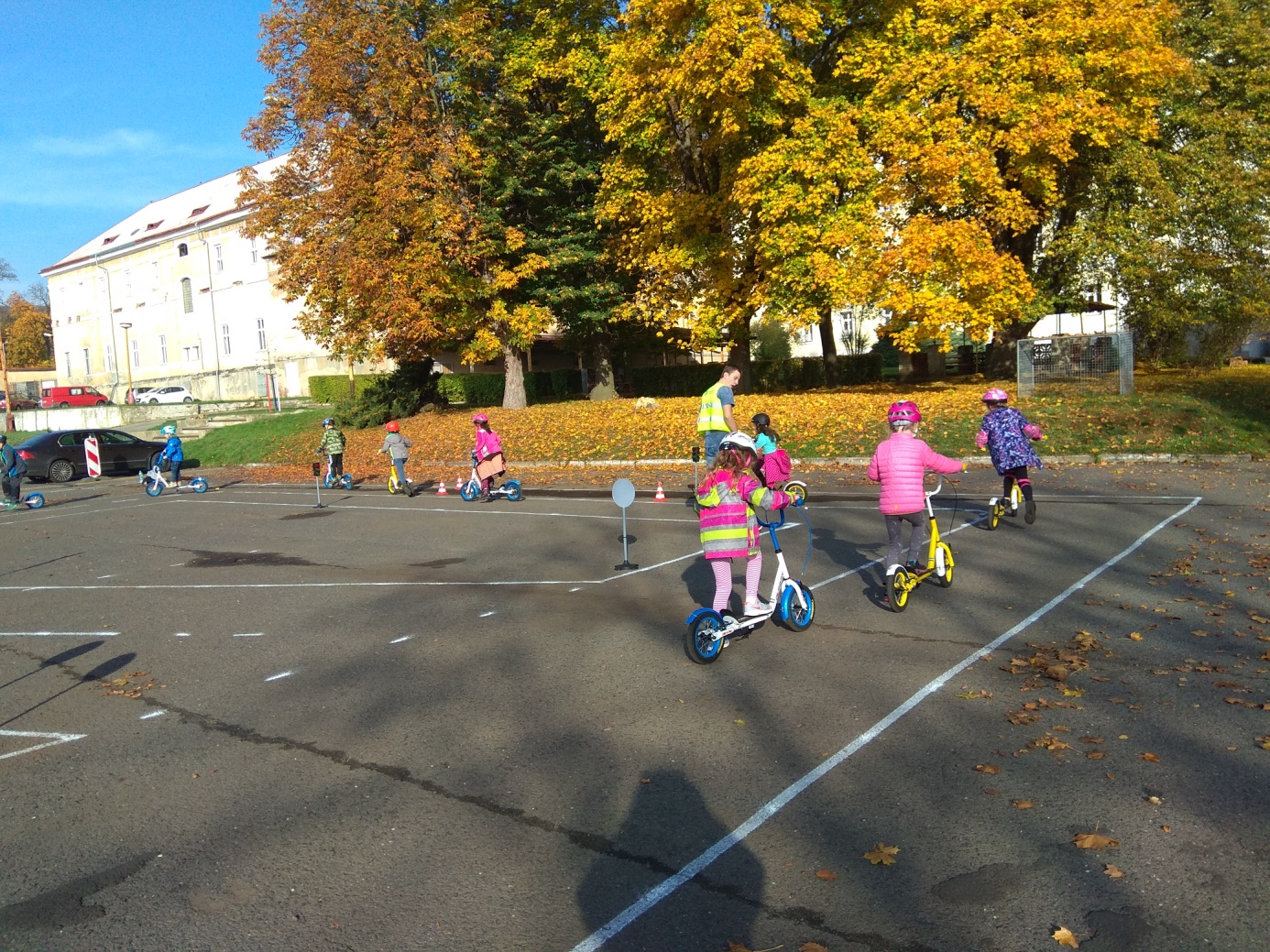 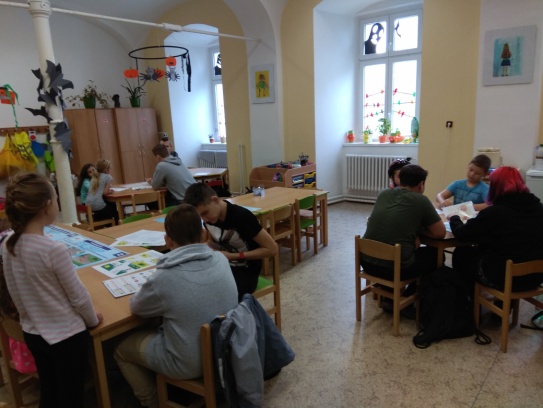 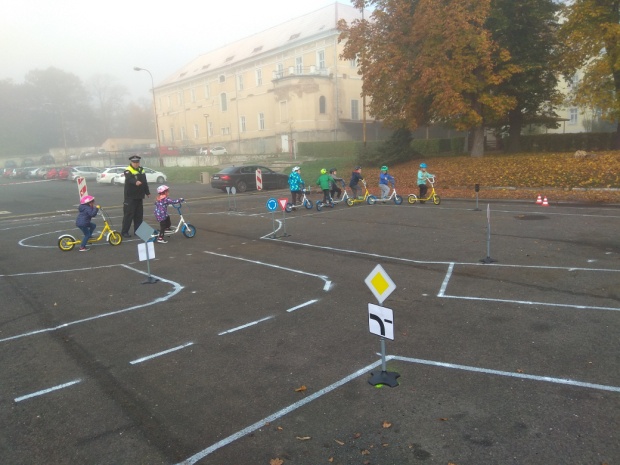 